П О С Т А Н О В Л Е Н И Е	В соответствии с Положением о наградах и почётных званиях Петропавловск-Камчатского городского округа от 24.07.2008 № 51-нд,     Решением Городской Думы Петропавловск-Камчатского городского округа от 01.06.2011 № 395-нд «О представительских расходах и расходах, связанных с приобретением подарочной и сувенирной продукции в Городской Думе Петропавловск-Камчатского городского округа»,     ПОСТАНОВЛЯЮ:за многолетний добросовестный труд,  преданность профессии, достигнутые успехи в работе и в связи с профессиональным праздником День социального работника.    Наградить Почётной грамотой Главы Петропавловск-Камчатского городского округа (в рамке):Объявить Благодарность Главы Петропавловск-Камчатского                городского округа (в рамке):И.о. ГлавыПетропавловск-Камчатского городского округа                                                                               Е.И. Чистов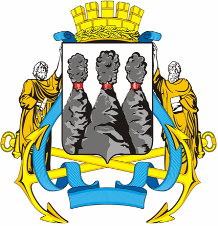 ГЛАВАПЕТРОПАВЛОВСК-КАМЧАТСКОГОГОРОДСКОГО ОКРУГА « 28 » мая  2012 г. № 67О награждении работников подведомственного учреждения МКУ «Комплексный центр социального обслуживания населения Петропавловск-Камчатского городского округа»КоваленкоСветлану Васильевну- социального работника отделения специализированного социально-медицинского обслуживания на дому МКУ «Комплексный центр социального обслуживания населения Петропавловск-Камчатского городского округа»;Кудрину Елену Юрьевну- социального работника отделения специализированного социально-медицинского обслуживания на дому МКУ «Комплексный центр социального обслуживания населения Петропавловск-Камчатского городского округа»;КушнаренкоНаталью Николаевну- бухгалтера 1 категории отдела по предоставлению государственных и муниципальных услуг МКУ «Комплексный центр социального обслуживания населения Петропавловск-Камчатского городского округа»;ТкаченкоИрину Васильевну- социального работника отделения социального обслуживания на дому МКУ «Комплексный центр социального обслуживания населения Петропавловск-Камчатского городского округа». ВолосатовойОльге Дмитриевне-  социального работника отделения социального обслуживания на дому МКУ «Комплексный центр социального обслуживания населения Петропавловск-Камчатского городского округа»; ГаученовойНаталье Олеговне- социального работника отделения специализированного социально-медицинского обслуживания на дому МКУ «Комплексный центр социального обслуживания населения Петропавловск-Камчатского городского округа»;ГорбаньСветлане Анатольевне- социального работника отделения специализированного социально-медицинского обслуживания на дому МКУ «Комплексный центр социального обслуживания населения Петропавловск-Камчатского городского округа»;ЖабинойЕлене Пантелеевне- социального работника отделения специализированного социально-медицинского обслуживания на дому МКУ «Комплексный центр социального обслуживания населения Петропавловск-Камчатского городского округа»;КислицеСветлане Валерьевне- заведующей отделением срочного социального обслуживания МКУ «Комплексный центр социального обслуживания населения Петропавловск-Камчатского городского округа»;МихайловойТатьяне Петровне- социального работника отделения специализированного социально-медицинского обслуживания на дому МКУ «Комплексный центр социального обслуживания населения Петропавловск-Камчатского городского округа»;ТукачевойТатьяне Николаевне- социального работника отделения специализированного социально-медицинского обслуживания на дому МКУ «Комплексный центр социального обслуживания населения Петропавловск-Камчатского городского округа».